APPLICATION TO THE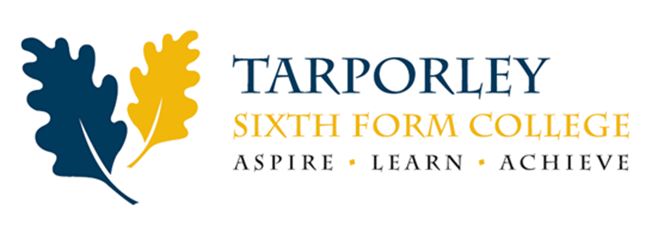 16-19 BURSARY FUND 2023-24FINANCIAL ASSESSMENT FORM1.1	Learner Details1.2	Address Details1.3	Your Bank or Building Society Account Details This should be the name as it appears on your cash or debit card, or statement   Course Details NB: students do not need to live independently of their parents to be eligible for a vulnerable student payment - they can claim UC in their own right while living in the parental home. Parents may wish to be reminded that they will not be able to continue to claim Child Benefit if the student successfully applies for ESA.3.  Declaration Please read the declaration below carefully before signing:I certify that the information in this application is true and accurate. I understand that it is my responsibility to supply any additional information that may be required to verify the particulars given. I will inform the school of any change of circumstances. I agree to repay the school in full and immediately any sums advanced to me if the information I have given is shown to be false or deliberately misleading and may result in a referral to the police and the student and/or family being prosecuted.I understand that any payments are conditional upon meeting my school’s expectations of 90% attendance with good behaviour and progress. I understand that the evidence supplied will be reassessed at the end of each half term to determine eligibility for the next half term.  Some of the evidence required can be accessed by the school directly and some evidence will be requested from me/my family by school.  I am aware that the funding covers only this school year and that I must re-apply next year; there is no guarantee that I will receive funding for future years even if I am eligible for the current year.I understand that the conditions of the bursary award are always subject to change during a students’ time in sixth form.Signed (Student)             ………………………………………………   		 Date   ……………………. Signed (Parent/Carer)    ……………………………………………..       		 Date   …………………….For School use:                                                            Date Application Received:If refused please give reason why:Amount Awarded:                                      Authorised By:                              Date:                                               Processed by Finance Office:                                                    Date:Surname / Family nameFirst name(s)Gender Date of Birth (dd/mm/yyyy)Age at 31st August  2023Home AddressPostcodeHome telephone numberMobile telephone numberE-mail addressHave you lived in the UK for more than 3 years?                                   YES/NOHave you lived in the UK for more than 3 years?                                   YES/NOFull name of Account HolderName of Bank / Building SocietyBranchSort CodeAccount NumberA-LEVEL SUBJECTSA-LEVEL SUBJECTSA-LEVEL SUBJECTSYear 12 or 13?Year 12 or 13?2.   Additional Information  2.   Additional Information  EVIDENCE REQUIREDEVIDENCE REQUIREDOffice UseOnlyOffice UseOnlyIs the learner In Care or a Care Leaver?YES/NOLetter from your local authority confirming your looked after statusLetter from your local authority confirming your looked after statusDo YOU, (the learner) receive Income Support (IS), or Universal Credit (UC) because you are financially supporting yourself or financially supporting yourself and someone who is dependent on YOU and living with YOU such as a child or partnerYES/NODWP Entitlement / Award letter confirming which benefits you are entitled to and confirming you can be in further education or training – dated within the last 3 months. Students in receipt of UC must also provide additional documentation to confirm their independent status, for example a tenancy agreement in the student’s name, a child benefit receipt, children’s birth certificates, utility bills etcDWP Entitlement / Award letter confirming which benefits you are entitled to and confirming you can be in further education or training – dated within the last 3 months. Students in receipt of UC must also provide additional documentation to confirm their independent status, for example a tenancy agreement in the student’s name, a child benefit receipt, children’s birth certificates, utility bills etcDo YOU (the learner) receive Disability Living Allowance (DLA) or Personal Independence Payments in YOUR own right, as well as Employment and Support Allowance or Universal Credit in YOUR own rightYES/NOFor students receiving Universal Credit/Employment and Support Allowance and Disability Living Allowance and Personal Independence Payments, a copy of the student’s Universal Credit or ESA award from DWP (UC claimants will be able to print off details of their award from their journal). Evidence of receipt of Disability Living Allowance or Personal Independence Payment, must also be provided and dated within the last 3 months.For students receiving Universal Credit/Employment and Support Allowance and Disability Living Allowance and Personal Independence Payments, a copy of the student’s Universal Credit or ESA award from DWP (UC claimants will be able to print off details of their award from their journal). Evidence of receipt of Disability Living Allowance or Personal Independence Payment, must also be provided and dated within the last 3 months.Are you eligible for Free School Meals?YES/NOLetter/student record held in schoolLetter/student record held in schoolIs your household income under £22,000YES/NOA current copy of one of the following:3 most recent Universal Credit monthly award statementsP60Evidence of benefitsEvidence of self-employmentA current copy of one of the following:3 most recent Universal Credit monthly award statementsP60Evidence of benefitsEvidence of self-employment